МИНИСТЕРСТВО ОБРАЗОВАНИЯ И НАУКИ РОССИЙСКОЙ ФЕДЕРАЦИИФедеральное государственное бюджетное образовательное учреждениевысшего образования«КУБАНСКИЙ ГОСУДАРСТВЕННЫЙ УНИВЕРСИТЕТ»(ФГБОУ ВО «КубГУ»)Кафедра теоретической экономики
КУРСОВАЯ РАБОТА
ИНФОРМАЦИОННОЕ ОБЩЕСТВО: СОВРЕМЕННЫЙ ЭТАП РАЗВИТИЯ РЫНОЧНОЙ ЭКОНОМИКИРаботу выполнила                                                                              А.А.Шарова                                                        (подпись, дата)Факультет  экономический                  курс 1Направление  38.03.05 – Бизнес-Информатика

Профиль Электронный бизнес Научный руководитель
канд. экон. наук, доцент                                                                      С.М.Геворкян                                                                                       (подпись, дата)
Нормоконтролер
канд. экон. наук, доцент                                                                      С.М.Геворкян                                                          (подпись, дата)	Краснодар 2018
СОДЕРЖАНИЕ
Введение………………………………………………………………………….3
1 Теоретические основы информационного общества….…………………….6
   1.1 Теория и концепция информационного общества………………………6
   1.2 Современный этап инновационного процесса…………………………...9
   1.3 Информационное производство и информационный сектор…………..14
2 Реализация концепции информационного общества в условиях Российской экономики ……………………………………………………………………….16
   2.1 Концепция информационного общества в РФ……...…………………...16
   2.2 Россия на пути к информационному обществу: проблемы и перспективы……………………………………………………………………...17
   2.3 Современный этап развития рыночной экономики……………………..19
Заключение……………………………………………………………………….21
Список использованной литературы…………………………………………...23ВВЕДЕНИЕ          Начиная с середины прошлого века информация стала оказывать большое влияние на развитие многих стран, особенно в плане экономики, и определять их потенциал. Наступила новая эпоха, получившая название «информационное общество». Признаками нового этапа развития рыночной экономики стали заметное ускорение технического прогресса, автоматизация труда, увеличение спроса и предложения в сфере услуг и секторе информации, появление нового типа используемых в производстве ресурсов, влияющих на производительность труда и издержки. Инновации оказали особое влияние на рыночную экономику. Появление глобальной сети      Интернет и развитие компьютерной техники способствовали возникновению новых экономических понятий. Электронные платежи, интернет-торговля, электронные деньги и многие другие новации прочно вошли в повседневную жизнь.
           Один из наиболее важных видов экономических систем современного общества – рыночная экономика, сформировавшаяся в XVIII веке в результате разделения труда и появления частной собственности. Рыночная экономика основана на эквивалентных товарно–денежных отношениях, господстве частной формы собственности, свободной конкуренции производителей и граждан. Она прошла этапы классического капитализма, смешанной и социальной рыночной экономики. В информационном обществе экономический потенциал зависит от качества, объема информации и ее использования. На современном этапе развития общества информационные ресурсы играют стратегически важную роль. Информация является ведущим предметом и средством труда, находит свое вещественное воплощение во всех факторах и продуктах общественного производства и является составной частью валового внутреннего продукта. Наличие информации стало влиять на производительность всех остальных факторов производства.
           Вышеизложенное подтверждает актуальность выбранной темы. Поскольку информационное общество является важной составляющей развития рыночной экономики, от него и будет зависеть уровень и темп ее развития.
           Целью данной работы является анализ влияния 
информационного общества на рыночную экономику. 
           Для достижения этой цели поставлены следующие задачи:
           1) проанализировать теоретические основы информационного общества;
            2)   показать роль информационного общества в рыночной экономике;           3) показать проблемы и перспективы развития информационного общества и рыночной экономики в современной России;
          Объектом исследования является современная рыночная экономика.
          Предметом исследования выступает система 
экономических отношений в  информационном обществе.
          Степень разработанности темы исследования. В значительной мере способствовали изучению данной темы такие ученые, как Дэниел Белл, Фрэнк Уэбстер, Элвин Тоффлер, Юдзиро Хаяси, Мартин Бангеманн и другие. 
          Методологическая база данной работы основана на общенаучных и специальных методах научного познания: анализа и синтеза, индукции и дедукции, метода исторического и логического оценивания экономических явлений.
           Информационно-эмпирическая база исследования основана на трудах и работах авторов по исследуемым вопросам, материалах 
периодических изданий и ресурсах интернета.
           Работа состоит из введения, трех глав, заключения и списка литературы.
           В первой главе будут рассмотрены теоретические вопросы, связанные с изучением сущности информационного общества.  Во второй главе будет показана роль информационного общества в рыночной экономике и предложены возможности и способы реализация концепции информационного общества в условиях Российской экономики.           1 Теоретические основы информационного обществаТеория и концепция информационного общества.            Термин «информационное общество» появился в США в 1970–е годы. Информационное общество – общество, в котором большинство работающих занято производством, хранением, переработкой и реализацией информации, особенно высшей её формы  – знаний. Для этой стадии 
развития общества и экономики характерно:
           – увеличение роли информации и технологий в жизни общества;
           – создание глобального информационного пространства;
           – эффективное информационное взаимодействие людей;
           – доступ к мировым информационным ресурсам;
           – удовлетворение потребностей в информационных продуктах и услугах;
           – быстрыми темпами развивается электронная демократия, информационная экономика, электронное государство 
и правительство, появляются цифровые рынки.
           Информационное общество – концепция постиндустриального общества; новая историческая фаза развития цивилизации, в которой главными продуктами производства являются информация и знания.
           Постиндустриальное общество, в свою очередь, являет собой общество, в котором сфера услуг имеет приоритетное развитие и превалирует над объемом промышленного производства 
и производства сельскохозяйственной продукции.
           В социальной структуре постиндустриального общества возрастает численность людей, занятых в сфере услуг и 
формируются новые элиты: технократы, сциентисты.
           Отличительные черты информационного общества:
           – увеличение роли информации и знаний в жизни общества;
           – возрастание доли информационных коммуникаций, продуктов 
и услуг в валовом внутреннем продукте;
           – создание глобального информационного пространства;
           – эффективное информационное взаимодействие людей;
           – их доступ к мировым информационным ресурсам;
           –  удовлетворение их потребностей в информационных продуктах и услугах.
           Сфера услуг подразумевает массовое обслуживание населения. Именно благодаря зарождению такой сферы как сферы услуг произошло зарождение глобальной информационной инфраструктуры, пользователями которой является все информационное общество.
           Новые информационные технологии используются практически во всех областях деятельности и оказывают огромное влияние на 
социальную реальность, сильно ее изменяют.
           Главное изменение философы связывают с появлением новой общественной структуры – информационной инфраструктуры.
           Информационная инфраструктура – это совокупность средств по обработке и использованию информации, объединенных в компьютерные и информационные сети. Элвин Тоффлер считает, что информационная инфраструктура станет основой социальной и экономической деятельности будущего, а также позволит любому человеку в любое время и в любом месте получить всю интересующую его информацию.
           Глобальная информационная инфраструктура – информационное образование, которое начало формироваться в 1995 году группой развитых стран.
           Глобальная информационная инфраструктура разрабатывается как общемировая информационная сеть массового обслуживания населения планеты на основе интеграции глобальных и региональных информационно–телекоммуникационных систем, а также систем цифрового телевидения и радиовещания, спутниковых систем и подвижной связи.
          Итак, информационная революция запустила процесс построения информационного общества. Некоторые теоретики (например, Й. Масуда) прогнозируют его установление в развитых странах в середине XXI века.
          Изобретение самого термина приписывается Ю. Хаяси, профессору Токийского технологического института. Так, в 1969 году японскому правительству были представлены отчёты «Японское информационное общество: темы и подходы» и «Контуры политики содействия информатизации японского общества», а в 1971 году – «План информационного общества».  Начиная с 1992 года термин стали употреблять и западные страны, например, понятие «национальная глобальная информационная инфраструктура» ввели в США после известной конференции Национального научного фонда и знаменитого доклада Б. Клинтона и А. Гора. Понятие «информационное общество» появилось в работах Экспертной группы Европейской комиссии по программам информационного общества под руководством Мартина Бангеманна, одного из наиболее уважаемых в Европе экспертов по информационному обществу; информационные магистрали – в канадских, британских и американских публикациях.
          Таким образом, в конце XX в. термины информационное общество и информатизация прочно заняли свое место, причём не только в лексиконе специалистов в области информации, но и в лексиконе политических деятелей, экономистов, преподавателей и ученых. В большинстве случаев это понятие ассоциировалось с развитием информационных технологий и средств телекоммуникации, позволяющих на платформе гражданского общества (или, по крайней мере, декларированных его принципов) осуществить новый эволюционный скачок и достойно войти в следующий,
21–й век уже в качестве информационного общества или его начального этапа.           1.2 Современный этап инновационного процесса          Под инновационным процессом понимается последовательная цепь событий, в ходе которых инновация вызревает от исследований и разработок новой технической идеи до практического внедрения, созданного на ее основе новшества. Поэтому необходима целостная система управления инновациями.
          Для того чтобы лучше понять суть инновационного процесса и его отличие от обычной текущей деятельности, можно воспользоваться таблицей 1.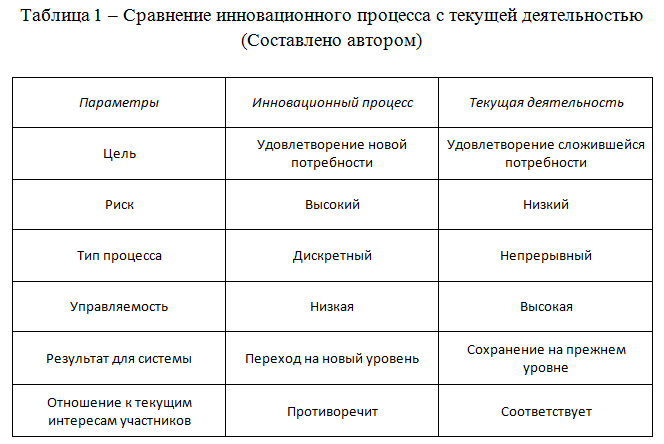           Инновационный процесс состоит из нескольких этапов (Рисунок 1):  
Фундаментальные исследования, сбор и систематизация информации по соответствующей проблеме о потребностях и тенденциях развития. Целью этого этапа является осознание потребности и возможности изменений, познание явлений окружающего мира и открытие новых закономерностей его развития, генерирование перспективных идей, их отбор и разработка, определение возможности реализации. Он делится на теоретический и поисковый: в результате первого формируются новые научные подходы к проблеме, в результате второго – новые принципы создания изделий и технологий.
           
          Прикладные исследования, направленные на определение способов 
применения результатов предыдущего этапа и их уточнение. Они могут быть теоретическими и экспериментальными, связанными с созданием моделей. Здесь происходит разработка лабораторных технологий и методов испытаний, изготовление и испытание макетов и образцов новых изделий, нестандартного оборудования. Затем производятся специальные расчеты для оценки и последующей корректировки исследований, второй отсев неперспективных идей. Конечным результатом этого этапа явля-
ется техническое задание, рекомендация, образец.
           Опытно-конструкторские разработки направлены на создание новых образцов, прошедших испытание и пригодных для 
производственного и коммерческого использования.      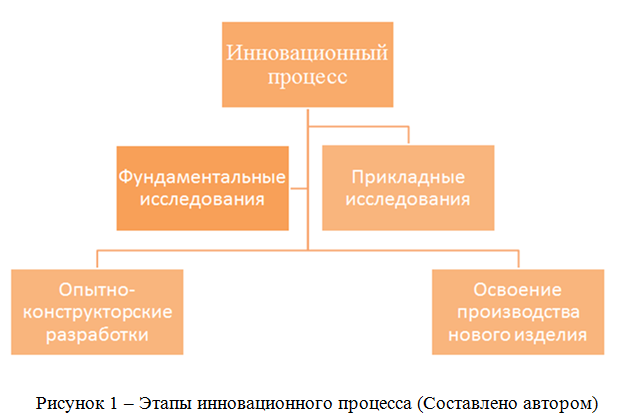 Стадии опытно-конструкторских работ:
           – разработка заказчиком технического задания, определяющего основные требования к изделию, – принципы работы, конструктивные особенности, габариты, вес, КПД, цену;
           – формулировка предложений, содержащих техническое и технико–экономическое обоснование целесообразности создания изделия;
           – изготовление эскизного проекта, содержащего чертежи общего вида, принципиальные схемы, расчет основных эксплуатационных показателей, который позволяет решать вопросы о 
целесообразности дальнейшей работы над изделием;
          – подготовка на основе эскизного проекта общего вида конструкции в целом и всех узлов, наиболее сложных деталей, пояснительной записки с технико-экономическим обоснованием, расчет эксплуатационных издержек;
          – создание рабочего проекта, содержащего полное описание конструкции объекта и включающего всю документацию, необходимую 
для его изготовления, монтажа и эксплуатации;
          – изготовление, испытание, доводка опытного образца. 
          Освоение производства нового изделия. Этот этап предполагает оценку рыночных перспектив, финансовых возможностей, соответствия стандартам, обеспеченности патентной защиты, еще один отсев неперспективных вариантов, разработку и проектирование технологических и организационных процессов, подготовку производственных мощностей, сбытовой сети, и наконец, освоение выпуска новой техники, ее массовый выпуск и сбыт, содействие в монтаже, вводе в эксплуатацию, распространение нововведения, тиражирование и многократное повторение на других объектах. Одновременно с производством 
инновационный процесс включает потребление
          Основу инновационного процесса составляет инновационная деятельность, связанная с трансформацией идей, результатов научных исследований и разработок в новый или усовершенствованный продукт, внедряемый на рынок или в производство. Она предполагает осуществления целого комплекса научных, технологических, организационных, финансовых, коммерческих мероприятий, направленных 
на созданий и внедрение новшества.
           Выделяют следующие виды инновационной деятельности (Рисунок 2): 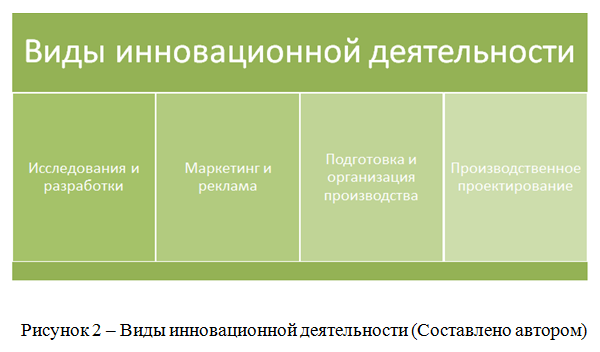            Результатом инновационной деятельности на этапах фундаментальных, поисковых, прикладных исследований и разработок является интеллектуальный продукт, становящийся объектом интеллектуальной собственности и товаром. На этапе фундаментальных исследований это – научные знания, теории и открытия; на этапе прикладных исследований – результаты НИР; на этапах проектных, конструкторских, технологических работ – научно-технические проекты в области создания наукоемких, инжиниринговых систем с кадровым сопровождением; 
опытные образцы и установочные партии новой 
техники и новых материалов,  техники и новых материалов, изготовленные по результатам выполненных НИОКР. 
Результатом инновационной деятельности можно считать также:
           – мелкосерийную и малотоннажную продукцию, изготовленную на экспериментальной базе ВУЗов и НИИ;
           – научно–производственные услуги с использованием уникальной аппаратуры;
           – услуги в области информатики, информационного, метрологического, патентно–лицензионного обеспечения НИОКР и производства;         
           – хорошее знание и эффективное использование рыночных возможностей.
          Таким образом, инновационный процесс охватывает цикл от разработки идеи до ее реализации на коммерческой основе.           1.3 Информационное производство и информационный сектор          Информационное производство – это научный труд, собирает, анализирует, перерабатывает и представляет полученную информацию в соответствующее время и в удобной для них форме. Однако также следует отнести функцию превращения научных знаний в научную информацию.
           В информационном производстве используются технические средства, которые способствуют повышению эффективности и улучшению качества информационных услуг. К ним относятся технические средства сбора, хранения и передачи научно-технической информации и так далее.
           Информационные работники подразделяются на следующие четыре группы:
           – те, кто производят информацию – создают новую или преобразуют старую в более удобную форму;
           – те, кто обрабатывают информацию;
           – те, кто распределяют информацию;
           – информационная инфраструктура.
           Распределители и распространители информации передают и предоставляют информацию потребителям. Например, работники, которые специализируются на передаче информации c использованием тех или иных видов информации и связи. Потребители информации 
получают информацию и реагируют на нее.
           Разные виды информационной деятельности образуют разные виды    информационного производства, которые переплетаются как сферы деятельности внутри информационных и «неинформационных» 
«неинформационных» отраслей народного хозяйства. 
           В отраслевой структуре информационного сектора выделяется совокупность отраслей,  в которой преобладающими являются отрасли информационного производства.  Причем в информационном производстве в зависимости от отношения тех или иных видов информационной деятельности к производству информации,  
 выделяют разные информационные отрасли:
          1) производство информации как новых знаний – политика, искусство, наука. Все эти виды информационной деятельности представляют собой различные формы отражения действительности и общественного сознания.
          2) преобразование информации в удобную для потребителя форме – издательство и полиграфия, радио–, теле–, кино– и фотопроизводство, проектирование. С участием этих отраслей производство 
информации получает определенное завершение.
          3) накопление и хранение информации – архивы и библиотеки, создание и ведение различных информационных фондов и т. п. С участием этих фондов производство информации тоже получает определенное завершение, так называемая «продукция на складе». Эту «продукцию со склада» доводят до потребителя информационные отрасли, которые входят в состав отраслей распределения и распространения информации.
           Вспомогательные отрасли включают в себя сферы деятельности и виды производств по обслуживанию информационных отраслей первичного и вторичного информационного сектора. Это, в основном, отрасли, которые обслуживают информационную технику, технологии и системы, а также их компоненты.
          Таким образом, информационное производство – это процесс преобразования информационных ресурсов в товары и услуги, которые служат удовлетворением потребностей человека. Каждый процесс производства информационных товаров и благ характеризуется определенным набором факторов и устойчивым соотношением между ними, что выражается в форме используемой технологии как определенной устойчивой комбинации факторов информационного производства. Информация становится основой средств производства, которая контролирует его этапы и компоненты, и все больше занимает место предметов труда. Важная черта информационного производства – неделимость информации как предмета и средства труда. В информационной деятельности информация выступает как орудие обработки и передача новых знаний.
           В первой главе были рассмотрены вопросы, связанные с изучением сущности информационного общества, исследованы этапы информационного процесса, а также рассмотрены основы информационного производства и информационного сектора           2 Реализация концепции информационного общества в условиях Российской экономики           2.1 Концепция информационного общества в РФ           9 мая 2017 года президент РФ Владимир Путин утвердил новую стратегию развития информационного общества в стране, рассчитанную на период 2017-2030 гг. В стратегии описываются основные принципы, цели и направления развития информационной и коммуникационной инфраструктуры РФ, формирования новой технологической основы для развития экономики и социальной сферы, обеспечения национальных интересов в области цифровой экономики, защиты инфраструктуры и данных.  
          Согласно стратегии, приоритетом при использовании информационных и коммуникационных технологий считаются «традиционные российские духовно-нравственные ценности» и соблюдение основанных на них «норм поведения».
          Стратегия предполагает формирование информационного пространства, основанного на знаниях и учитывающего потребности граждан и общества в получении «качественных и достоверных сведений». Одной из мер для формирования такого пространства разработчики стратегии видят проведение мероприятий «в области духовно-нравственного воспитания граждан».
          Существенное значение в стратегии отводится импортозамещению ИКТ, созданию и применению российских технологий. Для устойчивого функционирования информационной инфраструктуры РФ необходимо заменить импортное оборудование, программное обеспечение и электронную компонентную базу российскими аналогами, обеспечить технологическую
и производственную независимость и информационную 
безопасность, говорится в стратегии.
         Для предоставления безопасных и технологически независимых программного обеспечения и сервисов стратегия предполагает создание российского общесистемного и прикладного ПО, 
телеком-оборудования и пользовательских устройств для 
широкого использования гражданами, бизнесом и госорганами.
          В соответствии со стратегий необходимо обеспечить использование российских ИКТ в госорганах, компаниях с госучастием и органах местного самоуправления. Также предполагается использование российских криптоалгоритмов и средств шифрования при электронном взаимодействии госорганов между собой, а также с гражданами и различными организациями.
          Комплексная защита информационной инфраструктуры РФ должна быть обеспечена, в том числе, с использованием государственной системы обнаружения, предупреждения и ликвидации последствий компьютерных атак.          2.2 Россия на пути к информационному обществу: проблемы и перспективы           Россия сегодня является частью мирового сообщества в большей степени, чем когда-либо в прошлом - страна связана с остальным миром множеством информационно-телекоммуникационных каналов: кабельных, спутниковых, сотовой связи, традиционных телефонных и т.п. Несмотря на многие проблемы и факторы, тормозящие движение России к информационному обществу, развитие информационно-коммуникационных технологий (ИКТ) в стране идет быстрыми темпами.
           Но российскому обществу необходимо осознать, что новые технологии несут с собой не только одни позитивы, что они таят в себе и реальную угрозу информационной инфраструктуре страны и, как следствие, ее национальной безопасности. В этой связи необходимо предпринимать и соответствующие меры по защите информационной инфраструктуры и информационного пространства государства, исходя, прежде всего из того факта, что при любом уровне развития информационных технологий конечной целью информационного воздействия остается человек. Вследствие этого особую актуальность приобретают проблемы правового характера, решение которых должно определить соотношение между открытостью информационного пространства и информационной безопасностью государства, свободой слова и свободой лжи, защитой информационных систем и защитой сознания от деструктивного воздействия.
       Непонимание рисков, связанных с использованием ИКТ является для России серьезной проблемой. Утвердившийся в сознании многих людей стереотип, в котором безопасность рассматривается как некая надстроечная составляющая над базовым процессом информатизации, чреват созданием общества тотального риска без каких-либо гарантий безопасности.
          В нашей стране работы по решению проблемы информационной безопасности ведутся довольно своеобразно: основные усилия научной общественности сосредоточены на решении технико-технологических аспектов, которые правильнее было бы трактовать как защиту информации от искажения, уничтожения, утечки и т.п. Да и эти работы проводятся различными ведомствами, как правило, без общей координации и должного контроля со стороны государства. В результате тратятся большие средства при низкой эффективности проводимых мероприятий (чаще – при полном ее отсутствии).
          Но гораздо важнее тот факт, что в России широко используются возможности информационных технологий по воздействию на общественное сознание. Активно проводятся информационные атаки, вызванные противостоянием и противопоставлением олигархов, в результате чего на страницах современных российских СМИ появился и стал привычным термин "информационная война". Следует еще раз заметить, что этот термин трактуется в основном как "слив компромата", чему в немалой степени способствует и появление нового средства массовой телекоммуникации -- компьютерной сети Интернет, которая идеально подходит не только для неконтролируемого распространения компрометирующих материалов, но и для «вброса» в общество "нужной" информации, которую печатные 
и электронные СМИ смогут затем тиражировать.
           Это далеко не полный перечень проблем и угроз, поджидающих Россию на пути построения информационного общества, но именно они наиболее существенны на данном отрезке времени. Таким образом, преодоление этих угроз позволит российскому обществу решить (снять) многие серьезные проблемы. Это непростая задача и решаться она должна исключительно системно и комплексно, во взаимодействии представителей различных отраслей науки: философов, психологов, юристов, педагогов, социологов, экономистов. Во всех перечисленных областях уже есть определенные наработки по данной проблеме и самая важная задача - интегрировать их в единое целое, создать завершенную концепцию с выходом на ее практическую реализацию.           2.3 Современный этап развития рыночной экономики            2017 год оказался для российской экономики годом неожиданностей: приятных и не очень. Уже к середине 2017 года экономика отыграла 60% от кризисного падения, которое длилось с начала 2015 года до середины 2016 года и составило 3,2%. Рост ВВП на 1,5% оказался выше большинства прогнозов начала 2017 года, в том числе прогноза Внешэкономбанка (0,8%). Неожиданно высоким оказался рост инвестиций, добыча газа поставила новые рекорды, также все рекорды в очередной раз побил урожай зерна. Несмотря на падение доходов, можно заметить сильный прирост производства и продаж легковых автомобилей, туризма и пассажирских авиаперевозок. Даже в условиях быстрого укрепления рубля продолжился уверенный рост физических поставок несырьевого экспорта. Несмотря на антироссийские санкции, увеличились иностранные инвестиции в бумаги РФ.
          Можно сказать, что российская экономика продемонстрировала высокую устойчивость, несмотря на санкционное давление, продолжающееся сокращение бюджетных расходов и чрезмерно высокие реальные процентные ставки. Бюджетное правило и сверхжесткая денежная политика тормозили экономическое оживление. Вместе с тем, драйверами роста стали повышение нефтяных цен (на 27% к среднему уровню 2016 года), рост экспорта и запасов. Высокий рост продемонстрировал потребительский спрос, несмотря на слабую динамику розничной торговли и платных услуг населению.
          Благоприятным для экономики в 2017 году стало соглашение об ограничении добычи нефти ОПЕК+. Это позволило повысить цены на 
нефть и обеспечить дополнительный прирост экономики.
           Однако экономическое оживление остается неустойчивым. В третьем и четвертом кварталах 2017 года наблюдалась пауза роста или временная стагнация. Значительно «просела» промышленность, что во многом было связано с резким снижением государственного инвестиционного спроса, а также сокращением гособоронзаказа. В наибольшей степени пострадали машиностроение и металлургия.  Кроме того, начала сокращаться добыча газа после рекордных закачек в подземные хранилища, сделанных в середине года. Это привело к существенному спаду оборота трубопроводного транспорта и стало одним из факторов снижения 
объемов оптовой торговли во второй половине года.
           Таким образом, во второй главе было представлено описание и подведенные итоги развития рыночной экономики в РФ на 2017 год, показана концепция информационного общества в РФ и рассмотрены проблемы и перспективы информационного общества в России. ЗАКЛЮЧЕНИЕ
          По итогам написания курсовой работы, можно сделать следующие выводы:   
        Информационное общество – концепция постиндустриального общества; новая историческая фаза развития цивилизации, в которой главными продуктами производства являются информация и знания.
           Постиндустриальное общество, в свою очередь, представляет собой общество, в котором сфера услуг имеет приоритетное развитие и превалирует над объемом промышленного производства 
и производства сельскохозяйственной продукции.
          Под инновационным процессом понимается деятельность, пронизывающая научно-технические, производственные, маркетинговые и сбытовые процессы при изготовлении новой продукции и услуг и нацеленная на удовлетворение конкретных общественных потребностей.
          Постиндустриальная научно-информационная фаза развития современного сообщества опирается на развитие, в свою очередь, интеллектуального информационного производства, которое определяет научно-технический и материально-технический прогресс и базируется на интеллектуальных информационных технологиях и системах, осуществляющих технологические процессы над «инфоматерией».
           Перечисленные во второй главе проблемы и угрозы, наиболее существенны на данном отрезке времени. Преодоление этих угроз позволит российскому обществу решить (снять) многие серьезные проблемы. Это непростая задача и решаться она должна исключительно системно и комплексно, во взаимодействии представителей различных отраслей науки: философов, психологов, юристов, педагогов, социологов, экономистов.
           В курсовой работе я изучила теоретические аспекты информационного общества, рассмотрела концепцию и проблемы развития информационного общества в России, а также рассмотрела современный этап рыночной экономики.
          
СПИСОК ИСПОЛЬЗОВАННОЙ ЛИТЕРАТУРЫ
            1  Гухман, В. Б. Информационное общество / В. Б. Гухман. – М.: Национальный Открытый Университет "ИНТУИТ",  2016.
            2  Лазаревич, А. А. Становление информационного общества: коммуникационно-эпистемологические и культурно-цивилизационные основания / А. А. Лазаревич. – М.:  Издательский дом "Белорусская наука",  2015.
            3  Дарков, А. В. Информационные технологии: теоретические основы: Учебное пособие / А.В. Дарков, Н.Н. Шапошников. – М.: Лань, 2016. 
            4  Максимов, Н. В. Современные информационные технологии: Учебное пособие / Н. В. Максимов, Т. Л. Партыка, И. И. Попов. – М.: Форум, 2013. 
            5  Ермолова, О. В. Влияние асимметрии информации на развитие продовольственного рынка: интернет-журнал  [Электронный ресурс] / О. В. Ермолова, В. В. Кирсанов. – Режим доступа: https://cyberleninka.ru/article/n/vliyanie-asimmetrii-informatsii-na-razvitie-prodovolstvennogo-rynka. – 
            6  Информация как товар: экономический журнал Высшей школы экономики [Электронный ресурс]. – Режим доступа: https://cyberleninka.ru/article/n/informatsiya-kak-tovar-1. – 
            7  Гаврилов, М.В. Информатика и информационные технологии: Учебник для бакалавров / М.В. Гаврилов, В.А. Климов; Рецензент Л.В. Кальянов, Н.М. Рыскин. – М.: Юрайт, 2013. - 378 c.
            8  Щёлокова, С. Д. Информатизация общества // Научно-методический электронный журнал «Концепт». [Электронный ресурс] / С. Д. Щёлкова. – Режим доступа: http://e-koncept.ru/2016/46045.htm. – 
            9  Швецов, А.Н.  Информационное общество. Теория и практика становления в мире и в России / А. Н. Швецов. – М.: Санкт-Петербург, Красанд,  .- 280 с.
           10  Чжан, С. Современное развитие российской экономики: проблемы и перспективы // Молодой ученый. [Электронный ресурс] / С. Чжан. – Режим доступа: https://moluch.ru/archive/155/43735/. –  
           11  Ясенев, В.Н. Информационные системы и технологии в экономике: Учебное пособие / В.Н. Ясенев. – М.: ЮНИТИ, 2014. - 560 c.
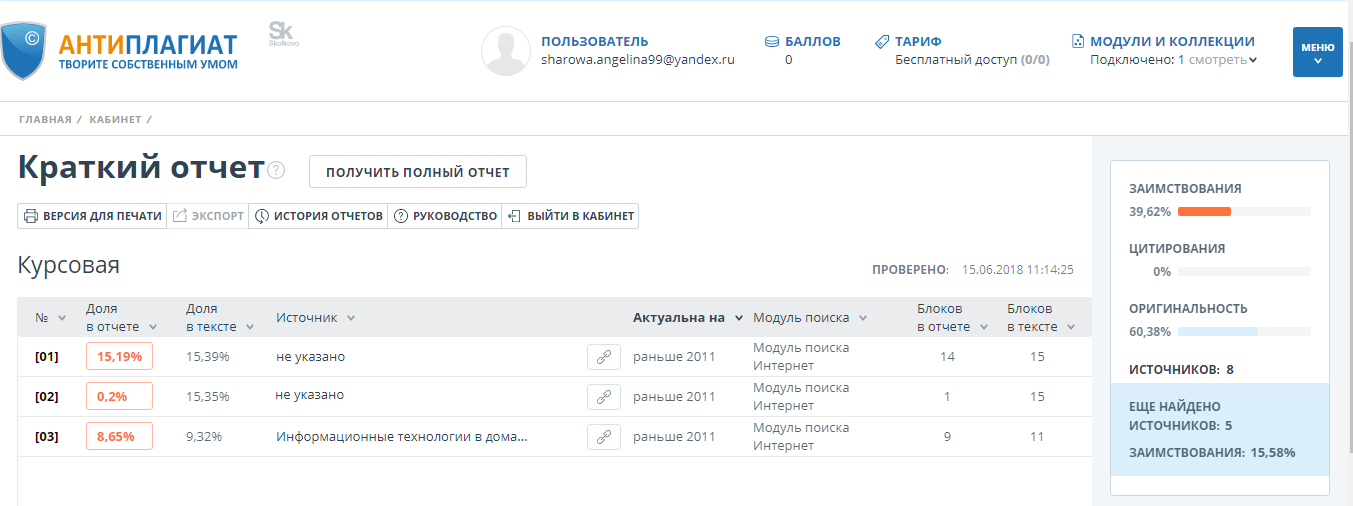 